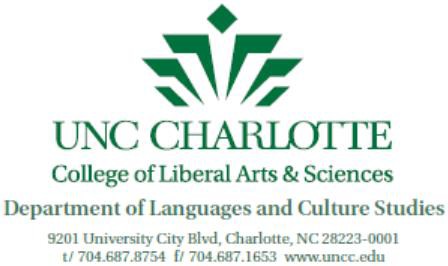 Fellowship Program in Languages for Academic Year 2021-22The Department of Languages and Culture Studies at the University of North Carolina at Charlotte is pleased to announce the ninth year of the Fellowship Program in Languages. Fellows will teach 12 hours per semester, giving them full-time teaching experience. Furthermore, they will have the opportunity to take part fully in the Department’s academic life, including faculty development programs, funding for regional conferences, and mentoring by senior colleagues. The appointments include state employee medical benefits and tuition free courses, if desired. These post graduate positions pay $31,200 for a nine-month appointment and are non-renewable. The commitment is full time and concurrent outside employment is not allowed.Eligibility:	Individuals who have completed a Master’s degree within the previous 18 months of appointmentSalary:	$31,200Length of Appointment:	9 months, non-renewableOther Compensation:	Full benefits; small travel stipend; access to all university resources for faculty development, including the ability to take one course per semester, tuition-free.Languages Sought:	There is one position available in French.Length of Appointment:	One academic year (fall 2021 semester and spring 2022 semester)Position Description:	Teach introductory and intermediate courses, as needed; possible opportunity to develop and teach an individually-designed courseProfessional DevelopmentProgram:	Instructors will work with experienced mentors who will aid the instructors in finding opportunities for professional development, both on campus and off, in teaching, scholarly endeavors, and professionalization. At the end of the year, each instructor will have either applied for further graduate work and/or have produced a resume suitable for academic and/or non-academic employment.Screening of applications will begin June 11, 2021 and will continue on a rolling basis until the position is filled. Please send a letter of application, the names of three references, a copy of your graduate transcript, and a CV for consideration to Dr. Michèle Bissière, Chair, at mhbissie@uncc.edu. Finalists will be asked to provide letters of recommendation and an official graduate transcript. For further information, please contact Dr. Michèle Bissière.